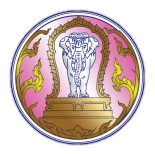 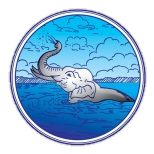 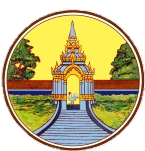 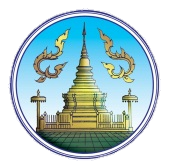 แบบรายงานผลการดำเนินงานโครงการ/กิจกรรม เบิกจ่ายเงินกันไว้เบิกเหลื่อมปีประจำปีงบประมาณ พ.ศ. 2564 ตามโครงการกลุ่มจังหวัดภาคเหนือตอนบน 1จังหวัด.......................................หน่วยงาน............................................................- 2 -ลงชื่อ ..................................................................(                                                  )ตำแหน่ง ..................................................................                                                             โทร./โทรสาร/Email .............................................- 3 -หมายเหตุ : ขอให้ดาวน์โหลดแบบรายงานผลการดำเนินงานฯ ได้ที่ http://www.osmnorth-n1.moi.go.th หัวข้อ เอกสารเผยแพร่ลำดับที่โครงการ/กิจกรรมหน่วยงานรับผิดชอบงบประมาณ ผลการดำเนินงานและเบิกจ่ายงบประมาณปัญหาอุปสรรคแนวทางการแก้ไขภาพถ่ายประกอบการดำเนินงานกิจกรรมตามโครงการฯ